УТВЕРЖДЕНО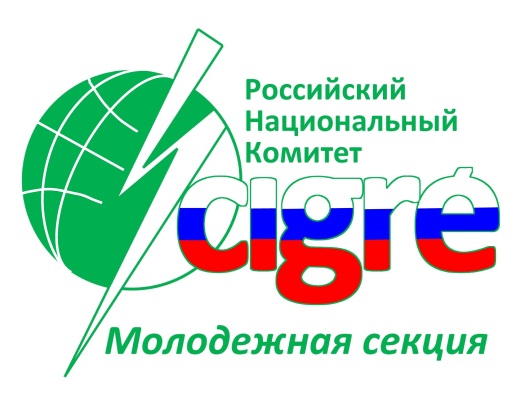 решением ОргкомитетаМолодежной секции РНК СИГРЭот «___»__________20___ г.(протокол № ________)Руководитель Оргкомитета____________________ Ф.И.О.Положениео конкурсе кейсов по электроэнергетической и электротехнической тематикам Молодежной секции РНК СИГРЭг. Москва2014Оглавление1.	Термины и определения	12.	Общие положения	22.1.	Цели и форма проведения Конкурса 	22.2.	Организация проведения Конкурса 	32.3.	Тематика Конкурса	42.4.	Основные лица, участвующие в организации и проведении Конкурса	52.5.	Этапы проведения Конкурса	63.	Порядок проведения Конкурса	73.1.	Подготовительные мероприятия и публикация Извещения о проведении Конкурса	73.2.	Прием заявок на участие в Конкурсе Координаторами в ВУЗах	83.3.	Рассмотрение заявок на участие в Конкурсе Оргкомитетом	83.4.	Прием и оценка готовых работ.	93.5.	Подведение итогов Конкурса и определение Победителей	103.6.	Награждение Победителей	10ПРИЛОЖЕНИЯ	11Термины и определенияОбщие положенияЦели и форма проведения Конкурса кейсовВузовский Конкурс кейсов учащихся российских технических вузов по электроэнергетической и электротехнической тематике (далее – Конкурс) проводится в целях:вовлечения широкого круга участников Конкурса к исследовательским работам связанным с тематиками исследований СИГРЭ;обучения участников Конкурса перспективным технологиям генерации нестандартных идей и проектов;осуществления экспертной оценки конкурсных работ;формирования молодежного сообщества в сфере научного творчества;осуществления поддержки студентов, занимающихся научным и техническим творчеством.Конкурс проводится на ежегодной основе в рамках плана мероприятий Молодежной секции РНК СИГРЭ.Участниками Конкурса могут быть учащиеся дневных отделений российских технических вузов (бакалавриат / специалитет / магистратура) по электроэнергетическим и электротехническим профилям / специальностям / направлениям.Организация проведения Конкурса Организатором Конкурса является Некоммерческое партнерство «Российский Национальный Комитет Международного совета по большим электрическим системам высокого напряжения», г. Москва (РНК СИГРЭ).Контактные данные (для обращений и корреспонденции): . Москва, Китайгородский проезд, дом 7, стр.3. Оргкомитет Молодежной секции РНК СИГРЭ (руководитель – Гофман Андрей Владимирович). Тел. (499) 788-17-30, факс (499) 788-17-27, gofman-av@so-ups.ru.Официальный информационный источник Конкурса, установленный для размещения сведений о конкурсе и его итогах – раздел «Молодежная секция» на сайте РНК СИГРЭ www.cigre.ru.Перечень вузов, учащиеся которых участвуют в Конкурсе, сведения о координаторах в вузах и их контакты, сроки начала и окончания приема работ, дата подведения итогов, награждения победителей, иные вопросы непосредственного проведения Конкурса определяются Извещением о проведении конкурса.Лауреаты награждаются денежными премиями и дипломами. Премиальный фонд для каждого вуза устанавливает Оргкомитет Молодежной секции РНК СИГРЭ в зависимости от количества участников и номинаций. Конкурсные работы победителей Конкурса могут быть размещены на официальном сайте РНК СИГРЭ. Кейсы, представленные на Конкурс (с указанием сведений об авторе), могут предоставляться в кадровые службы организаций – субъектов электроэнергетики, использоваться в работе Исследовательских комитетов РНК СИГРЭ, а также использоваться иным образом для достижения целей и решения задач, заявленных в Декларации о создании Молодежной секции РНК СИГРЭ.Любое заинтересованное лицо вправе обратиться за разъяснениями настоящего Положения в Оргкомитет. Разъяснения, имеющие общий характер, публикуются в Официальном информационном источнике Конкурса, вместе с текстом настоящего Положения.Материалы, связанные с проведением Конкурса, хранятся в вузе в течение 1 (одного) года после даты принятия решения о подведении итогов Конкурса и определении его победителей.Потенциальный участник, Участник Конкурса, считающий, что в ходе Конкурса были нарушены его права, вправе обжаловать действия Научного руководителя, Жюри, Координатора в вузе путем подачи соответствующей письменной жалобы координатору вуза, в срок не позднее 10 (десяти) календарных дней после даты принятия решения о подведении итогов Конкурса и определении его победителей.Оргкомитет обязан рассмотреть поступившую жалобу в срок не более 5 (Пяти) календарных дней после получения жалобы и уведомить заявителя о результатах ее рассмотрения.Тематика конкурсных работ Электроэнергетическая и электротехническая тематика Конкурса,  включает следующие направления:Основные лица, участвующие в организации и проведении КонкурсаВ подготовке и проведении Конкурса принимают участие:Оргкомитет Конкурса (Оргкомитет)Координаторы Молодежной секции РНК СИГРЭ в вузеЖюри;Потенциальные участники КонкурсаУчастники КонкурсаОргкомитет Конкурса (Оргкомитет) – структурное подразделение вуза, выполняющее следующие функции в рамках подготовки и проведения Конкурса:проведение подготовительных мероприятий перед Конкурсом;публикация Извещения о проведении Конкурса; организация приема заявок на участие; привлечение преподавателей вузов к выполнению функций жюри конкурса;проверка соответствия Потенциальных участников требованиям настоящего Положения и рассмотрение их заявок на участие в Конкурсе;принятие решения о допуске Потенциальных участников к участию в Конкурсе и признании их Участниками Конкурса; организация мероприятий по проведению Конкурса;определение и награждение победителей; размещение информации о результатах Конкурса и лучших работ на сайте РНК СИГРЭ.Оргкомитет выполняет установленные функции непосредственно в вузе, в контакте с Координатором Молодежной секции РНК СИГРЭ в вузах.Координатор Молодежной секции РНК СИГРЭ в вузе (Координатор в вузе) – уполномоченный представитель Оргкомитета Молодежной секции РНК СИГРЭ в вузе, выполняющий следующие функции:информирование студентов о Конкурсе;сбор работ победителей Конкурса и отправка их секретарю Молодежной секции РНК СИГРЭ;привлечение преподавателей вузов к выполнению функций жюри Конкурса.Жюри – группа преподавателей или научных сотрудников кафедр электроэнергетического и электротехнического профилей (не менее 3 человек), привлекаемые Оргкомитетом для проведения оценки работ в соответствии с Методическими указаниями по оценке конкурса.Потенциальный участник Конкурса (Потенциальный участник) – учащийся или команда учащихся (не более 4 человек объединенных решением одной научно-технической задачи) дневного отделения российского технического вуза (бакалавриат / специалитет / магистратура), имеющих намерение принять участие в Конкурсе на условиях настоящего Положения.Участник Конкурса (Участник) – участник или команда, подавшие заявку на участие в Конкурсе в установленный срок и в установленном порядке, в отношении которых Оргкомитетом принято Решение о допуске к участию в Конкурсе. Кейс – совокупность материалов в виде презентации, отчета, реферата, актов, протоколов или иных документов, необходимых участнику Конкурса для полного представления решаемой проблемы и достигнутых результатов на пути ее решения. Презентация и отчет является обязательными. Этапы проведения Конкурса Проведение Конкурса осуществляется в несколько этапов:подготовительные мероприятия и публикация Извещения о проведении Конкурса;прием заявок на участие в Конкурсе Координаторами в вузах;рассмотрение заявок на участие в Конкурсе Оргкомитетом;презентация готовых работ жюри;оценка работ;подведение итогов Конкурса и определение Победителей;награждение победителей.Описание этапов приведено в разделе 3 настоящего Положения.Порядок проведения КонкурсаПодготовительные мероприятия и публикация Извещения о проведении КонкурсаВ соответствии с планом Молодежной секции РНК СИГРЭ не менее чем за месяц до даты объявления о Конкурсе Оргкомитет Молодежной секции РНК СИГРЭ выполняет подготовительные мероприятия:определяет перечень вузов, на базе которых проводится Конкурс (на основании соглашений о сотрудничестве, заключенных между РНК СИГРЭ и российскими техническими вузами);обеспечивает заключение договоров возмездного оказания услуг, предусмотренных Положением, с лицами из числа сотрудников вузов;обеспечивает готовность своих представителей – Координаторов Молодежной секции РНК СИГРЭ в вузах к выполнению всех необходимых действий в вузе от имени Оргкомитета в связи с проведением Конкурса;согласовывает с Исполнительным директором РНК СИГРЭ порядок и размер финансирования расходов на проведение Конкурса, в том числе для награждения победителей;готовит Извещение о проведении Конкурса; выдает указания (поручения, задания) Координаторам Молодежной секции РНК СИГРЭ в вузах о проведении мероприятий, направленных на информирование Потенциальных участников о проведении Конкурса и привлечение их к участию в Конкурсе.В срок, определенный Оргкомитетом, публикуется текст утвержденного Извещения о проведении Конкурса в Официальном информационном источнике Конкурса. Оргкомитет вправе дополнительно определить средства массовой информации, в которых размещаются копии Извещения о проведении Конкурса, наряду с основной публикацией в Официальном информационном источнике Конкурса.После публикации Извещения о проведении Конкурса Оргкомитет организует проведение мероприятий по информированию Потенциальных участников о проведении Конкурса, привлечению их к участию в Конкурсе (презентации, размещение рекламных видеороликов, проведение установочных встреч, бесед, пресс-конференций, «круглых столов», совещаний, др.).Прием заявок на участие в Конкурсе Координаторами в вузахДля участия в Конкурсе Потенциальные участники Конкурса подают в Оргкомитет заявку:в сроки, установленные Извещением о проведении Конкурса;по форме согласно приложению № 2 к настоящему Положению;по адресам (контактным данным) и способами, указанными в Извещении о проведении Конкурса.Потенциальный участник вправе подать заявку на участие в Конкурсе ранее установленного срока при наличии у Координатора в вузе соответствующей технической возможности.Координатор в вузе, принимающий заявки на участие в Конкурсе:оказывает содействие Потенциальным участникам в разъяснении условий Конкурса, в заполнении заявки на участие в Конкурсе, совершении всех иных действий;готовит предложения в Оргкомитет о работе жюри.Не позднее 5 (пяти) календарных дней по истечении срока, установленного для приема заявок на участие в Конкурсе, Координаторы Молодежной секции РНК СИГРЭ в вузах представляют в Оргкомитет:сводные данные о принятых заявках на участие в Конкурсе по форме согласно приложению № 3 к настоящему Положению;сканированные копии заявок на участие в Конкурсе.Оригиналы принятых заявок на участие в Конкурсе хранятся у Координатора в вузе.Координаторы Молодежной секции РНК СИГРЭ в вузах согласовывает с Оргкомитет Молодежной секции РНК СИГРЭ количество призовых мест в зависимости от количества участников и представленных направлений.Рассмотрение заявок на участие в Конкурсе ОргкомитетомНе позднее 5 (пяти) календарных дней по истечении срока, установленного для приема заявок на участие в Конкурсе, Оргкомитет рассматривает поступившие заявки для определения их соответствия условиям Конкурса, по результатам рассмотрения принимает решение о допуске Потенциальных участников к участию в Конкурсе и признании их Участниками Конкурса. Решение оформляется протоколом заседания Оргкомитета и размещается в Официальном информационном источнике Конкурса не позднее 2 (двух) календарных дней с момента оформления протокола.Оргкомитет вправе запрашивать у Потенциальных участников дополнительную информацию и материалы, необходимые для принятия решения по представленной заявке.В отношении заявок, по которым запрошены дополнительная информация и/или материалы, срок рассмотрения, указанный в п.3.3.1 настоящего Положения, может быть продлен по решению Оргкомитета, но не более чем на 3 (три) рабочих дня сверх указанного срока. Если по истечении указанного срока запрошенная информация не представлена, Оргкомитет принимает Решение о допуске к участию в Конкурсе, основываясь информацией, имеющейся на момент принятия решения.Оргкомитет вправе отклонить заявку об участии в Конкурсе и отказать Потенциальному участнику в признании Участником Конкурса в следующих случаях:1) тема работы не соответствует направлениям по электроэнергетической и электротехнической тематикам (п.2.3. настоящего Положения);2) заявка на участие в Конкурсе подана после истечения срока, установленного Извещением о проведении Конкурса для приема.Прием и оценка готовых работУчастники Конкурса в сроки, указанные в Извещении о проведении Конкурса, выступают перед жюри с презентацией конкурсной работы. Регламент выступления определяется жюри. Жюри оценивают и сопоставляют представленные материалы по следующим критериям: – новизна предлагаемого решения;– практическая реализуемость;– глубина проработки проблематики;– применение технологии генерации идей; – качество презентации.Решение кейса по каждому критерию оценивается по пятибалльной шкале, где 1 (один) балл – абсолютное несоответствие решения данному критерию, 5 (пять) баллов – полное. Максимально возможное количество баллов – 25.При оценке и сопоставлении работ в целях определения победителей Конкурса жюри:исходят из принципов объективности, беспристрастности, прозрачности, профессионализма;принимают во внимание и учитывают все материалы, полученные в процессе конкурса по каждой работе.Подведение итогов Конкурса и определение Победителей Итоги Конкурса подводятся в каждом вузе участнике.Победителями Конкурса признаются Участники, работы которых набрали наивысший балл в номинациях, согласованных с Оргкомитет Молодежной секции РНК СИГРЭ (п.3.2.5). Решение об определении победителей Конкурса по вузам оформляется протоколом заседания Оргкомитета и размещается в Официальном информационном источнике Конкурса не позднее 2 (двух) календарных дней с момента оформления протокола.Координаторы в вузах незамедлительно после принятия Оргкомитетом решения о победителях направляют Участникам Конкурса, показавшим наилучшие результаты, извещения в электронной форме о признании их победителями Конкурса с указанием занятого места. Извещения также должны содержать:сведения о времени и месте проведения торжественной процедуры награждения;приглашения Участникам, признанным победителями, принять участие в указанной процедуре награждения;информацию о необходимости представления банковских и иных реквизитов для получения денежной премии.Награждение ПобедителейВручение дипломов победителям производится в торжественной обстановке в срок не позднее 20 (двадцати) календарных дней после принятия Оргкомитетом решения о победителях.Денежные премии выплачиваются победителям Конкурса в безналичном порядке, в срок не позднее одного месяца после принятия Оргкомитетом решения, указанного в п.3.5.5 настоящего Положения.Победитель, которому направлено извещение, не представивший в Оргкомитет необходимые банковские и иные реквизиты в месячный срок, теряет право на получение денежной премии.ПРИЛОЖЕНИЯПартнерство (НП «РНК СИГРЭ», РНК СИГРЭ)–некоммерческое партнерство «Российский Национальный Комитет Международного совета по большим электрическим системам высокого напряжения»Молодежная секция РНК СИГРЭ (Программа)–специализированная программа для студенческой молодежи – учащихся российских технических вузов по электроэнергетическим квалификациям (бакалавриат, специалитет, магистратура), а также для аспирантов, соискателей, молодых ученых и специалистов, занимающихся научно-техническими и прикладными исследованиями, опытно-конструкторскими и проектными работами в сфере техники и технологий в электроэнергетике, разработанная в инициативном порядке НП «РНК СИГРЭ», реализуемая во взаимодействии с российскими техническими вузами на традиционной ежегодной основе в целях и на условиях, заявленных в Декларации о создании Молодежной секции РНК СИГРЭКонкурс кейсов (Конкурс)–соревнование студентов всех курсов технических вузов по технологии генерации нестандартных научных идей и проектов (кейсов) в технической сфере по направлениям СИГРЭ п.2.3.1.Технические вузы (вузы)–учреждения высшего профессионального образования (высшие учебные заведения), осуществляющие подготовку кадров по техническим специальностям, профилям, направлениямБазовые кафедры–кафедры в технических вузах, осуществляющие подготовку бакалавров, специалистов (инженеров), магистров непосредственно для работы в электроэнергетике (по электроэнергетическим и электротехническим профилям, специальностям, направлениям)Извещение о проведении Конкурса–письменный документ, официально объявляющий о начале проведения Конкурса и его условиях, публикуемый в Официальном информационном источнике Конкурса (типовое извещение приведено в Приложении 1)Кейс–совокупность материалов в виде презентации, отчета, реферата, актов, протоколов или иных документов, необходимых участнику Конкурса для полного представления решаемой проблемы и достигнутых результатов на пути ее решения. НоминацияНаправления в номинацииAA1 Вращающиеся электрические машины: Турбогенераторы, гидрогенераторы, конвекционные машины и большие двигателиAА2 Трансформаторы: Проектирование, производство и эксплуатация всех типов трансформаторов, их компонентов и стабилизаторовAА3 Высоковольтное оборудование: Устройства переключения, прерывания и ограничения тока, конденсаторы и т.д.BВ1 Изолированные кабели: Подземные и подводные изолированные кабельные системы постоянного и переменного токаBВ2 Воздушные линии: Воздушные линии электропередачи и их компоненты, включая провода, опоры, системы фундамента и т.д.BВ3 Подстанции: Строительство, эксплуатация и управление подстанций и электроустановок, исключая генераторыBВ4 Линии постоянного тока и силовая электроника: Высоковольтные вставки постоянного тока, силовая электроника и т.д.BВ5 Релейная защита и автоматика: Проектирование, эксплуатация и управление систем РЗА, технические средства, технологии векторных измерений и т.д.CС1 Планирование развития энергосистем и экономика: Экономические показатели, методы системного анализа, стратегии управления активамиCС2 Функционирование и управление энергосистем: Аспекты управления техническими и иными ресурсами при эксплуатации энергосистемCС3 Влияние энергетики на окружающую среду:  Определение и оценка влияния энергосистем на окружающую средуCС4 Технические характеристики энергосистем: Методы и инструменты анализа технических характеристик, оценка надежностиCС5 Рынки электроэнергии и регулирование: Анализ подходов к организации энергоснабжения, структуры рынка и т.д.CС6 Распределительные системы и распределенная генерация: Внедрение распределенной генерации, оценка влияния и технических требований и т.д.DD1 Материалы и разработка новых технологий: Материалы для электротехнического оборудования, методы диагностикиDD2 Информационные системы и системы связи: Перспективные технологии, принципы стандартизации, технические характеристики и т.д.№ 1Типовое Извещение о проведении Конкурса по электроэнергетической и электротехнической тематике Молодежной секции РНК СИГРЭ (форма)№ 2Заявка на участие в Конкурсе (форма)№ 3Форма представления Сводных данных о принятых заявках на участие в Конкурсе№4Типовая форма протокола проверки работ жюри